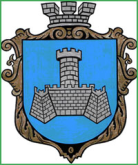 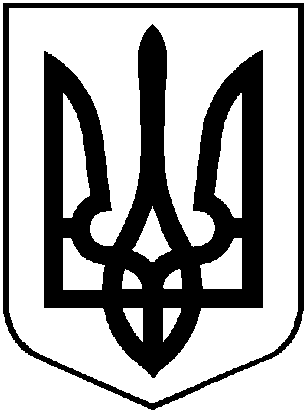 УКРАЇНАм. Хмільник    Вінницької областіР О З П О Р Я Д Ж Е Н Н ЯМІСЬКОГО ГОЛОВИ         від 19 травня  2020  р.                                                      №172-рПро створення робочої групищодо здійснення моніторинговихвідвідувань діючих в умовах карантинуоб’єктів на предмет дотримання ними та відвідувачами Тимчасових рекомендаційщодо організації протиепідемічних заходів,які затверджені постановами Головногодержавного санітарного лікаря України від 09.05.2020 року №№15, 16, 17, 18, 19       На виконання Розпорядження керівника робіт з ліквідації наслідків надзвичайної ситуації, першого заступника голови облдержадміністрації Здітовецького С.Г. від 12 травня 2020 року №67 «Про деякі заходи щодо впровадження вимог постанов Головного державного санітарного лікаря України,  керуючись ст.ст. 42, 59 Закону України “Про місцеве самоврядування в Україні”:1. Створити   робочу групу щодо здійснення моніторингових відвідувань діючих в умовах карантину об’єктів на предмет дотримання ними та відвідувачами Тимчасових рекомендацій щодо організації протиепідемічних заходів, які затверджені постановами Головного державного санітарного лікаря України від 09.05.2020 року №№15, 16, 17, 18, 19:Сташко Андрій Володимирович – заступник міського голови з питань діяльності виконавчих органів міської ради, голова робочої групиВонсович Оксана Леонідівна –  головний спеціаліст з мобілізаційної роботи відділу цивільного захисту оборонної роботи та взаємодії з правоохоронними органами міської ради   Ткач Олександр Сергійович – провідний спеціаліст з мобілізаційної роботи відділу цивільного захисту оборонної роботи та взаємодії з правоохоронними органами міської ради   Підвальнюк Юрій Григорович – начальник управління економічного розвитку та євроінтеграції міської радиДрач Олена Миколаївна – начальник відділу розвитку підприємництва, туризму та сфери послуг управління економічного розвитку та євроінтеграції міської ради, секретар робочої групиБугаєва Оксана Петрівна – головний спеціаліст відділу розвитку підприємництва, туризму та сфери послуг управління економічного розвитку та євроінтеграції міської ради, секретар робочої групиГрушко Василь Васильович – начальник Хмільницького районного управління ГУ Держпродспоживслужби у Вінницькій області (за згодою)Чорна Алла Михайлівна – заступник начальника – начальник відділу державного нагляду за дотриманням санітарного законодавства Хмільницького районного управління ГУ Держпродспоживслужби у Вінницькій області ( за згодою)Ксенченко Андрій Васильович – головний спеціаліст відділу БХП та ветеринарної медицини Хмільницького районного управління ГУ Держпродспоживслужби у Вінницькій області ( за згодою)Долєвич Олег Станіславович – головний спеціаліст відділу безпечності харчових продуктів та ветеринарної медицини Хмільницького районного управління ГУ Держпродспоживслужби у Вінницькій області ( за згодою) 2. Робочій групі проводити моніторингові відвідування діючих в умовах карантину об’єктів спільно з працівниками Хмільницького відділення поліції Калинівського відділу поліції ГУНП у Вінницькій області згідно списків чергування на день проведення моніторингу за погодженням у відповідності до запланованих заходів.3.  Робочій групі проводити моніторингові відвідування діючих в умовах карантину об’єктів на предмет дотримання ними та відвідувачами Тимчасових рекомендацій щодо організації протиепідемічних заходів, які затверджені постановами Головного державного санітарного лікаря України, в період карантину у зв’язку з поширенням корона вірусної хвороби (COVID-19),            а саме:-  щодо організації протиепідемічних заходів в закладах стаціонарної психіатричної допомоги, медико-соціального та соціального захисту населення (постанова №15 від 09.05.2020 року);-  щодо організації протиепідемічних заходів при здійсненні дозволених видів діяльності, які передбачають приймання відвідувачів в офісних приміщеннях (постанова №16 від 09.05.2020 року);-  щодо організації протиепідемічних заходів при торгівлі продовольчими (окрім ринків) та непродовольчими товарами (постанова №17 від 09.05.2020 року);- щодо організації протиепідемічних заходів при роботі закладів громадського харчування (постанова №18 від 09.05.2020 року);-   щодо організації протиепідемічних заходів при наданні стоматологічної допомоги (постанова №19 від 09.05.2020 року).4.  Контроль за виконанням цього розпорядження залишаю за собою.Міський голова                                                    С.Б.РедчикА.В.СташкоВ.П.КоломійчукЮ.Г.ПідвальнюкН.А.БуликоваО.П.Бугаєва